Topic: Wonderful Water        Year Group: 2 Weekly Learning activities for week beginning: 01.02.2021This week in Literacy we will be starting a poetry unit.This week in Numeracy we will be learning statistics- Tally charts/Pictograms.Please upload Tuesday’s History and Friday’s Numeracy onto DBPrimary.Phonics/grammar/punctuationPhonics and grammar sessions are short and should be between 15 and 20 minutes a day. They provide crucial opportunities for your child to develop the essential skills required for Age Expected reading, writing and spelling in Year 2.PE and ExerciseRegular PE and exercise is entail for your child’s health and mental wellbeing. Try to encourage the children to do a little exercise each day to keep them fit and active. You might like to do PE with Joe Wicks (https://www.youtube.com/watch?v=o-ZCP91mjeE) or try a different form of exercise such a yoga, ball skills, walking or bike riding. The children will find lots of excellent songs and videos on YouTube that will help inspire them to get moving!LiteracyNumeracy Other subjectsMondayReading ComprehensionCan I answer questions about the text?This week we are going to continue to use the SATS reading paper (2017) to practise comprehension skills. Although KS1 SATS will not take place this school year due to COVID19 the reading booklets are useful to practise finding answers in the text and using inference skills (readers who make inferences use the clues in the text along with their own experiences to help them figure out what is not directly said).Please can you share the poem I’m Riding On a Giant and the non-fiction text World of Water.If your child is a free reader they can challenge themselves with the non-fiction text Sea Spray Swimming Pool (Paper 2)Can I use a tally chart to answer simple questions?See video clipDiscuss what a tally chart is.  It is something that is used to collect data(information) and present it so that patterns, questions can be answered about the information presented.Look at the example on the sheet (see Monday example about favourite ice cream flavours)A tally is a simple line that represents one/someone's choice.  If you have five tallies, then it is drawn diagonally to make a ‘gate’.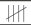 Go through the example with your child and answer them together.(7 children prefer strawberry,20 people prefer chocolate ice cream, chocolate is the popular ice cream, mint is the least popular). Watch the link to summarise everything.https://www.bbc.co.uk/bitesize/clips/z7r9jxsComplete the independent workDon’t forget there is the challenge work if you would like to challenge yourself! (see daily challenge sheet)ART – Can I create my own version of Claude Monet’s ‘Waterlilies painting’?Look at the example of Claude Monet’s painting of the water lilies.  Using whatever media, you choose, recreate your own version of it.  This could be using paint, pastel, pencil or even collage material.  Have a look at some of the examples attached to inspire you.  We would love to see some of your work so please upload your work to DB primary!TuesdayPoetryCan I recognise recurring language in poems?This week we are going to be reading, listening to and watching poems. You have probably all heard of Michael Rosen – his poems are really funny and he is very good at performing them. Watch Chocolate Cake and No Breathing in Class to get you started!https://www.youtube.com/watch?v=z1cfVQyrQ3Qhttps://www.youtube.com/watch?v=7BxQLITdOOcMain activity: Watch or read (on school website) the poem Where Broccoli Comes From? By Michael Rosenhttps://www.youtube.com/watch?v=_FV3Vqx557g Lets go on a word hunt with the poem. Can you choose 3 different colours and put circles around the nouns, underline the adjectives and tick the verbs in the poem.Have you noticed which words are used repeatedly?Can I use a Pictogram to answer questions?What is a pictogram?Watch the linkhttps://www.bbc.co.uk/bitesize/clips/zg4d2hvA pictogram is like a bar chart however instead of bars, pictures are used instead.  A picture can represent one or more items. A key is often used to show what each picture represents. Look at the example on Tuesday’s example sheet (hair colour) and answer some of the questions together.Remember a pictogram can be vertical or horizontal.  It is important that you always look at the key before you answer the questions.Complete today’s independent work.See today’s challenge if you would like to challenge yourself!History –Can I write a letter to describe what it is like on the Titanic?See video clip Recap what it was like being a passenger onboard the Titanic.  Discuss differences between life on board whether you were either 1st class, 2nd class or even 3rd class.  Think about why you were on board the boat.  Were you there for a holiday to America or were you going to start a new life in America? What class were travelling on? Where did you sleep? What did you eat? What did you do to occupy your time?  Remember you are the passenger so you are writing in first person ( I)  e.g. I am very excited because we are going to visit New York...... Set your writing out like a letter e.g. Dear......and remember to end your letter correctly.  Include lots of details of where you are staying, what activities you do to occupy yourself, do you get sea sick?! https://www.bbc.co.uk/bitesize/topics/z8mpfg8/articles/zkg9dxs We would love to see your letters when you have finished!WednesdayCan I change some of the words in a poem?Watch the video clip to show you how to get started.Read or listen to Where Broccoli comes from?Today we are going to play around with Michael Rosen’s poem and change some of his words.Main activity: Today think about what your poem will be about?Can you change Michael Rosen’s ideas?A vegetable___________A body part___________A colour_____________ A place______________A verb_______________Using the sheet from the website fill in your ideas and illustrate your new poem.Can I write my own questions based on a pictogram?Today we are going to be thinking about what questions we could write based on a pictogram as well as reminding ourselves on how to use a pictogram to answer questions.Remember when writing a question, you must be able to answer the question by using the information presented on the pictogram.Answer the questions on the independent work.If you would like a challenge please have a go at Thursday’s challenge work.Science – Can I identify microhabitats in a local area?Recap on what a habitat is. https://www.youtube.com/watch?v=ZrSWYE37MJsA habitat is the place where something living lives and it provides what it needs to survive.  These are shelter, water, food and space.Within habitats there are microhabitats.  For example, in a woodland habitat there are smaller (micro) habitats within it eg. Under a log, in a bush, under a large rock or simply within a hollow of a tree.https://www.bbc.co.uk/bitesize/clips/zf6mhychttps://www.youtube.com/watch?v=Eul6x1lomnsChoose a local habitat to draw e.g. Your garden, a woodland area in the park, a field. Or a microhabitat eg. under a log, or rock, pond area, bush etc.  What living things can you identify?  Draw them onto your picture and label. If that is too tricky make a list of all the living things you find in your microhabitat or habitat.Share your pictures or lists of what you find in your habitats with us on DB primary, we would love to know!ThursdayCan I present my poem neatly using letters of a consistent size?Main activity: Write out your new poem using the template on the school website. Think about presenting neatly, letters formed correctly and joined if you can!Can I interpret information on a pictogram when the picture represents more than one?See video clipSometimes in pictograms the symbol represents more than one.  It can represent 2 or 5 for example.  If a symbol represents 2 how do you think one would be represented? (half a symbol).https://www.bbc.co.uk/bitesize/articles/z493hcwComplete the independent questions.  As always, if you want a challenge have a try at Thursday’s challenge!PE –This week we would like you to really try to do something physical, that increases your heart rate at least twice this week.  This could be skipping with a skipping rope for 15 mins, practising shooting a ball through a basketball hoop, going for a cycle, scooter, bouncing on your trampoline etc.  Whatever you choose please let us know what you did and how long you did it for either on an email or the class blog? Or you can take a picture/draw a picture of yourself doing your activity and upload it.  It is so important that you keep your bodies and mind active as it helps keep you fit, happy and healthy.We would love to hear what you get up to.FridayCan I perform my poem to an audience?Perform your poem- when we are listening to a poem read by someone else e. g Michael Rosen it is made more interesting by actions and changing your voice. Practise reading your poem so you can read it fluently (not in a choppy voice!) and then read to a grown up.Finish this weeks poetry by reviewing Michael Rosen’s poems and your own.Using the sheet which one did you like best and why?Can I express an opinion?You might have liked listening to a poem rather than reading or writing it. You might have found one poem funnier than the other.Can I create a pictogram using the information from a tally chart?See video clipToday we would like you to use what you have learnt this week to complete the independent work.  Before you do this please google ‘Topmarks’, click on ‘maths’ and in the search engine type ‘pictograms.  There are several games that involve interpreting data presented as pictograms as well as Tally charts. They are great to practice your skills on.After please complete the independent work.As always there is challenge work available on the daily challenge sheet.PSHE- Can I learn about some ways to protect the environment?One of the biggest problems that effects our environment is people dropping litter.  Litter pollutes the habitats where living things are trying to survive.  For example, plastic bottles in rivers, tin cans dropped in the park, crisp packets stuffed in bushes.  Next time you go for a walk or go to a nearby open space or park, look at the amount and types of litter that are being dropped.  Think what damage this does to the animals and plants that are living in that environment.What could people do instead of dropping litter?They could put it in the bin, take home with them, recycle or reuse.https://www.bbc.co.uk/bitesize/clips/z8s87hvDesign a poster or leaflet to encourage people to not drop litter.  Remember your message needs to be clear.  You may include pictures of what damage litter does to our environment, what things they could do instead of dropping litter.  Send us your posters on DB primary as we would love to see your designs.MondayTuesdayWednesdayThursdayFridayRevise using conjunctionsand/butCEW- kind/mind/find/behindTeach- ur sound spelt orPlease look at the attached PowerPoint which has all the activities planned out for each day.             Revise the conjunctions or/ifCEW- kind/mind/find/behindPlease look at the attached PowerPoint which has all the activities planned out for each day.     Silly sentences using words and CEW learnt so far this week.Please look at the attached PowerPoint which has all the activities planned out for each day.     Revise the conjunctions because/whenCEW- kind/mind/find/behindPlease look at the attached PowerPoint which has all the activities planned out for each day.     Revise grammar/spelling rulesSpelling QuizPlease look at the attached PowerPoint which has all the activities planned out for each day.     